Dopravní cvičení 3Pojmenuj situace snížené viditelnosti   ______________      _____________      ______________   _______________   _____________Čím se chodec ochrání za snížené viditelnosti ?Vyber, kde je nejbezpečnější přecházet. A proč ?Odpověď: Na které straně se budou účastnici pohybovat ?Kdo má přechodu vždy přednost před chodci?  Ověř všechny cesty.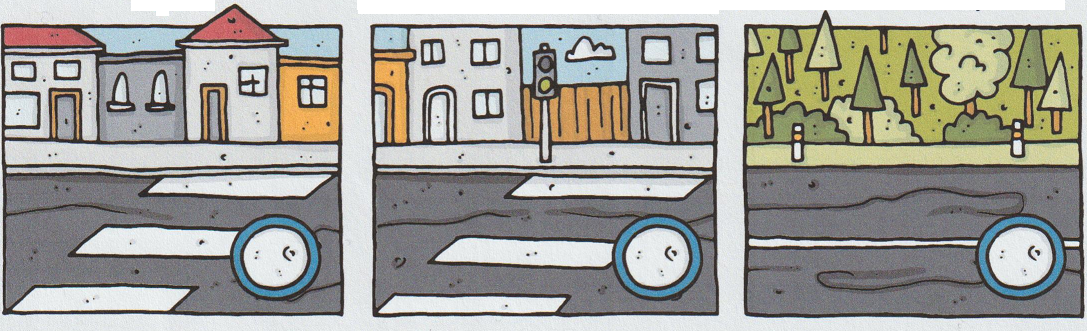 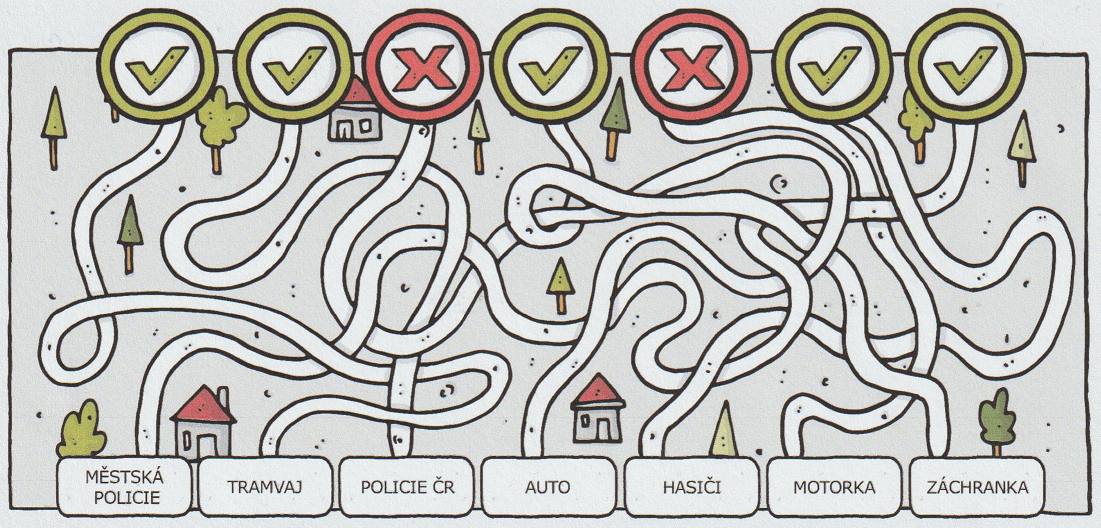 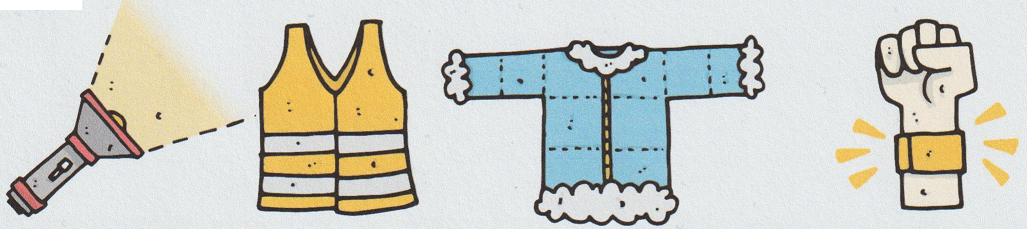 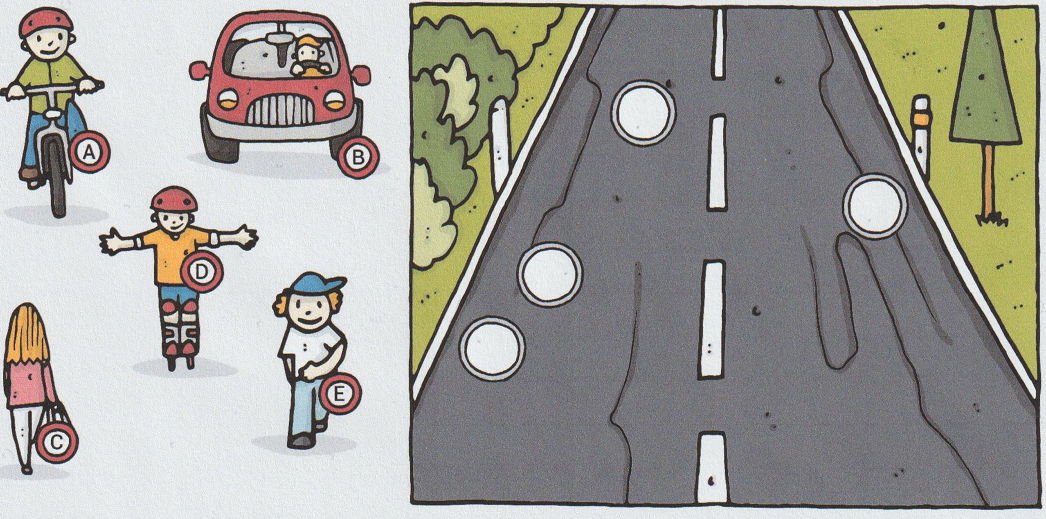 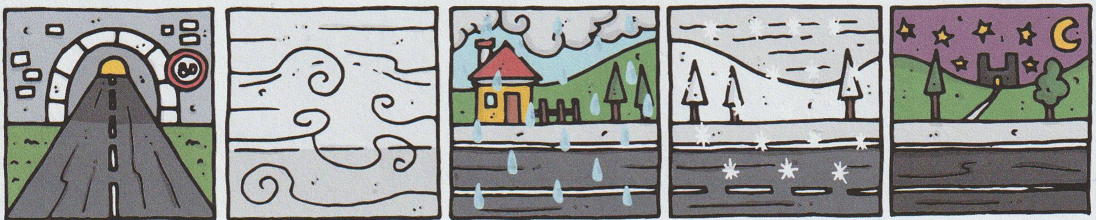 